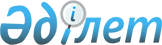 "2010-2012 жылдарға арналған аудандық бюджет туралы" аудандық мәслихаттың 2009 жылғы 25 желтоқсандағы N 21/1 шешіміне өзгерістер енгізу туралы
					
			Күшін жойған
			
			
		
					Солтүстік Қазақстан облысы Жамбыл аудандық мәслихатының 2010 жылғы 24 желтоқсандағы N 29/2 шешімі. Солтүстік Қазақстан облысы Жамбыл ауданының Әділет басқармасында 2011 жылғы 24 қаңтарда N 13-7-140 тіркелді. Күші жойылды (Солтүстік Қазақстан облысы Жамбыл аудандық мәслихатының 2013 жылғы 3 сәуірдегі N 03-31/43 хаты)

      Ескерту. Күші жойылды (Солтүстік Қазақстан облысы Жамбыл аудандық мәслихатының 03.04.2013 N 03-31/43 хаты)      Қазақстан Республикасының 2008 жылғы 4 желтоқсандағы № 95 Бюджет Кодексінің 109-бабы 5-тармағына, «Қазақстан Республикасындағы жергілікті мемлекеттік басқару және өзін-өзі басқару туралы» 2001 жылғы 23 қаңтардағы Қазақстан Республикасының № 148 Заңының 6-бабы 1-тармағы 1-тармақшасына, аудандық мәслихат ШЕШТІ:



      «2010-2012 жылдарға арналған аудандық бюджет туралы» аудандық мәслихаттың 2009 жылғы 25 желтоқсандағы № 21/1 шешіміне (2010 жылғы 22 қаңтардағы № 13-7-119 мемлекеттік тіркеу Реестрінде тіркелген, 2010 жылғы 22 қаңтардағы № 4 «Ауыл арайы», 2010 жылғы 22 қаңтардағы № 4 «Сельская новь» газеттерінде жарияланған), мынадай өзгерістер енгізілсін:

      1. 13-тармақта

      1) тармақша

      «62 438» цифры «62 322» цифрымен ауыстырылсын;

      нұсқалған шешімнің 1, 4 қосымшалары жаңа редакцияда жазылсын, нақты шешімнің 1, 2 нұсқаулықтарына сәйкес (қоса беріледі).



      2. Осы шешім 2010 жылғы 1 қаңтардан бастап қолданысқа енгізіледі.      Аудандық мәслихаттың                       Аудандық мәслихат

      XXIX сессиясының төрағасы                  хатшысы

      Ғ. Құсаинов                                Б.Мұсабае

Аудандық мәслихат сессиясының

2010 жылғы 24 желтоқсандағы № 29/2 шешіміне

1-қосымшаАудандық мәслихат сессиясының

2009 жылғы 25 желтоқсандағы № 21/1 шешіміне

1-қосымша Жамбыл ауданының 2010 жылға арналған бюджеті

Аудандық мәслихат сессиясының

2010 жылғы 24 желтоқсандағы № 29/2 шешіміне

2-қосымшаАудандық мәслихат сессиясының

2009 жылғы 25 желтоқсандағы № 21/1 шешіміне

4-қосымша Заңды тұлғалардың жарғылық капиталын өсіру немесе қалыптастыруға және бюджеттік инвестициялық жобаларды (бағдарламаларды) жүзеге асыруға бағытталған, бюджеттік бағдарламаларға бөлінген 2010 жылға арналған аудан бюджеттік бағдарламалар
					© 2012. Қазақстан Республикасы Әділет министрлігінің «Қазақстан Республикасының Заңнама және құқықтық ақпарат институты» ШЖҚ РМК
				санатсыныпкіші

сыныпатауыСомасы

(мың теңге)1) Кірістер2 273 197,112341Салықтық түсімдер192 80401Табыс салығы3 8002Жеке табыс салығы3 80003Әлеуметтік салық109 9251Әлеуметтік салық109 92504Жеке меншікке салық59 3801Мүлікке салық26 5093жер салығы4 1134Көлік құралдарына салық19 2585Бірыңғай жер салығы9 50005Тауарларға, жұмыстарға және қызметтерге ішкі салықтар17 6492Акциздер1 5403Табиғи және басқа ресурстарды пайдаланғаннан түскен түсімдер12 7994Кәсіпкерлік және кәсіби қызметті жүргізгені үшін алынатын алымдар3 31008Заңды мәнді іс-әрекеттерді жасағаны және (немесе) құжаттар бергені үшін оған уәкілеттігі бар мемлекеттік органдар немесе лауазымды адамдар алатын міндетті төлемдер2 0501Мемлекеттік баж2 0502Салыққа жатпайтын түсімдер2 65001Мемлекеттік меншігінен түсетін түсімдер1 2505Мемлекет меншігіндегі мүлікті жалға беруден түсетін кірістер1 25006Салыққа жатпайтын басқа да түсімдер1 4001Салыққа жатпайтын басқа да түсімдер1 4003Негізгі капиталды сатудан түскен түсімдер9 52703Материалдық емес активтерді және жерлерді сату9 5271Жер учаскілерін сатудан түскен түсімдер9 5274Трансферттер түсімі2 068 216,102Мемлекеттік басқарудың жоғары тұрған органдарынан түсетін трансферттер2 068 216,12Облыстық бюджеттен алынатын трансферттер2 068 216,1Функц.топәкімшібағ

дар

ламаатауыСомасы

(мың теңге)123АВ2) Шығындар2282008,1.01Жалпы сипатты мемлекеттік қызметтер177707112Аудан облыстық маңызы бар қала мәслихатының аппараты11234001Аудан облыстық маңызы бар қала мәслихатының қызметін қамтамасыз ету бойынша қызметтер9708004Мемлекеттік органдарды материалдық техникалық қамтамасыз ету1526122Аудан облыстық маңызы бар қала әкімінің аппараты37232001Аудан облыстық маңызы бар қала әкімінің қызметін қамтамасыз ету бойынша қызметтер36077004Мемлекеттік органдарды материалдық-техникалық қамтамасыз ету1155123Қаладағы аудан, аудандық маңызы бар қала, кент, ауыл село, ауылдық селолық округ әкімінің аппараты107268001Қаладағы аудан, аудандық маңызы бар қала, кент, ауыл село, ауылдық селолық округ әкімінің қызметін қамтамасыз ету бойынша қызметтер104234023Мемлекеттік органдарды материалдық-техникалық қамтамасыз ету3034452Ауданның облыстық маңызы бар қала қаржы бөлімі13126001Ауданның облыстық маңызы бар қала коммуналдық меншігін басқару және ауданның бюджетін орындауға бақылау және атқару саласында мемлекеттік саясатты жүзеге асыру бойынша қызметтер11645003Салық салу мақсатында мүлікті бағалауды жүргізу243004Бір реттік талон беру бойынша жұмыстарды ұйымдастыру және бір реттік талондарды іске асырудан түскен алым сомаларының толықтығын қамтамасыз ету582011Коммуналдық меншікке түскен мүлікті есепке алу, сақтау, бағалау және жүзеге асыру361019Мемлекеттік органдарды материалдық-техникалық қамтамасыз ету295453Ауданның облыстық маңызы бар қала экономика және бюджеттік жоспарлау бөлімі8847001Экономикалық саясатты құру және дамыту, мемлекеттік жоспарлау және ауданды (облыстық маңызы бар қаланы) басқару жүйесі саласында мемлекеттік саясатты іске асыру бойынша қызметтер8507005Мемлекеттік органдарды материалдық-техникалық камтамасыз ету34002Қорғаныс2086122Аудан облыстық маңызы бар қала әкімінің аппараты2086005Жалпыға бірдей әскери міндетті атқару шеңберіндегі іс-шаралар208604Білім беру1491637464Ауданның облыстық маңызы бар қаланың білім беру бөлімі1491637009Мектепке дейінгі тәрбие және оқыту мекемелерінің қызметін қамтамасыз ету73300003Жалпы білім беру1305181006Балаларға қосымша білім беру10224001Білім саласында жергілікті деңгейде мемлекеттік саясатты іске асыру бойынша қызметтер6774004Ауданның облыстық маңызы бар қаланың білім беру мемлекеттік мекемелерінде білім беру жүйесін ақпараттандыру5400005Ауданның облыстық маңызы бар қаланың мемлекеттік білім беру ұйымдары үшін оқулықтар, оқу әдістемелік жинақтарын сатып алу және жеткізу9683007Мектеп олимпиадаларын, мектептен тыс іс-шаралар мен аудандық қалалық ауқымдағы байқауларды өткізу210011Жұмыспен қамту және кадрларды қайта даярлаудың аймақтық стратегиясын іске асыру аясында білім беру нысаналарын күрделі жөндеу8086506Әлеуметтік көмек және әлеуметтік қамтамасыз ету130509,2451Ауданның облыстық маңызы бар қаланың жұмыспен қамту және әлеуметтік бағдарламалар бөлімі130509,2002Жұмыспен қамту бағдарламасы28994004Қазақстан Республикасы заңнамасына сәйкес ауылдық жерлерде тұратын денсаулық сақтау, білім беру, әлеуметтік қамтамасыз ету, мәдениет мамандарына отын сатып алуға әлеуметтік көмек көрсету1540005Мемлекеттік атаулы әлеуметтік көмек10342007Жергілікті өкілдік органдардың шешімі бойынша азаматтардың жекеленген санаттарына берілетін әлеуметтік көмек8743010Үйде тәрбиеленіп оқытатын мүгедек балаларды материалдық қамтамасыз ету620014Үйде көмек қажет ететін азаматтарға әлеуметтік көмек көрсету1286001618 жасқа дейінгі балалары бар отбасыларына мемлекеттік жәрдемақы30654017Мүгедектерді жеке оңалту бағдарламасына сәйкес мұқтаж болған мүгедектерді арнайы гигиеналық құралдармен қамтамасыз ету және іс-қимыл мамандарының қызметтерін ұсыну, жеке көмекшілер беру2504019Ұлы Отан соғысындағы Жеңістің 65-жылдығына Ұлы Отан соғысының мүгедектеріне және қатысушыларына Тәуелсіз Мемлекеттер Достастығы елдері бойынша, Қазақстан Республикасы аумағы бойынша жүруін, сондай-ақ олардың және және олармен еріп жүретін тұлғалардың тамақтануға, тұруға, Мәскеу, Астана қалаларындағы мерекелік іс-шараларға қатысу үшін жол жүруге шығындардың төленуін қамтамасыз ету68,2020Ұлы Отан соғысындағы Жеңістің 65-жылдығына Ұлы Отан соғысына қатысушылары мен мүгедектеріне, сондай-ақ оларға теңестірілген тұлғаларға, әскери қызметшілерге, соның ішінде запасқа (отставкаға) шыққандарға, 1941 жылдың 22 маусымынан 1945 жылдың 3 қыркүйегіне дейінгі мерзімде әскери қызметтерін майдандағы армия құрамына кірмейтін әскери бөлімшелерде, мекемелерде, әскери оқу орындарында өткергендерге, "1941-1945 жылдардағы Ұлы Отан соғысында Германияны жеңгені үшін" медалімен немесе "Жапонияны жеңгені үшін" медалімен марапатталғандарға, Ұлы Отан соғысы жылдары тылда кемінде алты ай жұмыс істегендерге (қызмет еткендерге) бір жолғы материалдық көмекті төлеу18471001Жұмыспен қамту және халыққа арналған әлеуметтік бағдарламаларды іске асыру саласында мемлекеттік саясатты жергілікті деңгейде іске асыру бойынша қызметтер14883011Жәрдемақы және басқа да әлеуметтік төлемдерді есептеу, төлеу және жеткізу бойынша қызметтерді төлеу554021Мемлекеттік органдардың күрделі шығындары27607Тұрғын үй-коммуналдық шаруашылығы147795467Ауданның облыстық маңызы бар қаланың-құрылысы бөлімі52175003Құрылыс және (немесе) мемлекеттік коммуналдық тұрғын-үй қорының тұрғын-үй салуы және сатуы52175458Ауданның облыстық маңызы бар қаланың тұрғын-үй коммуналдық шаруашылығы, жолаушылар көлігі және автомобильдер жолдары бөлімі88350032Жұмыспен қамту және кадрларды қайта даярлаудың аймақтың стратегиясын іске асыру аясында инженерлік-

коммуналдық инфрақұрылымды дамыту және елді-мекендерді жайластыру88350123Қаладағы аудан, аудандық маңызы бар қала, кент, ауыл село, ауылдық селолық округі әкімінің аппараты6420008Елді-мекендегі көшелерді жарықтандыру5230010Адам жерлейтін орындарды күту және туысы жоқ адамдарды жерлеу100011Елді-мекендерді көркейту және көгалдандыру1090458Ауданның облыстық маңызы бар қаланың тұрғын-үй коммуналдық шаруашылығы, жолаушылар көлігі және автомобиль жолдары бөлімі850016Елді-мекендерді санитариямен қамтамасыз ету400018Елді-мекендерді көркейту және көгалдандыру45008Мәдениет, спорт, туризм және ақпараттық кеңістік59247123Қаладағы аудан, аудандық маңызы бар қала, кент, аулы село, ауылдық селолық округ әкімінің аппараты13771006Мәдени-демалыс жұмысын жергілікті деңгейде қолдау13771457Ауданның (облыстық маңызы бар қаланың) мәдениет, тілдерді дамыту, спорт және дене шынықтыру бөлімі19644003Мәдени-демалыс жұмыстарын қолдау17031009Аудандық (облыстық маңызы бар қаланың) деңгейде спорттық жарыстар өткізу33010Облыстық спорт жарыстарына әр түрлі спорт түрлері бойынша аудандық облыстық маңызы бар қалалық құрама командалардың мүшелерін дайындау және олардың қатысуы2580456Ауданның облыстық маңызы бар қаланың ішкі саясат бөлімі5994002Газет және журналдар арқылы мемлекеттік саяси ақпаратты жүргізу5994457Ауданның (облыстық маңызы бар қаланың) мәдениет, спорт және тілдерді дамыту бөлімі7960006Аудандық (облыстық маңызы бар қаланың) кітапханаларының жұмыс істеуі7290007Мемлекеттік тілді және Қазақстан халқының басқа да тілдерін дамыту670011Мемлекеттік органдарды материалдық-техникалық қамтамасыз ету456Ауданның облыстық маңызы бар қаланың ішкі саясат бөлімі4036001Жергілікті деңгейде мемлекеттік саясаттың ақпарат жағынан азаматтарды әлеуметтік оңтайландыру4036457Ауданның (облыстық маңызы бар қаланың) мәдениет, тілдерді дамыту, спорт және дене шынықтыру бөлімі7842001Жергілікті деңгейде мемлекеттік саясаттың ақпарат жағынан азаматтарды әлеуметтік оңтайландыру784210Ауыл, су орман, балық шаруашылығы, ерекше қорғалатын табиғи аумақтар, қоршаған ортаны және жануарлар дүниесін қорғау, жер қатынастары173396,1474Ауданның облыстық маңызы бар қаланың ветеринария бөлімі17258,2001Ауыл шаруашылығы және ветеринария саласында мемлекеттік саясатты іске асыру бойынша қызметтер12801,2004Мемлекеттік органдардың күрделі шығындары1680005Мал қорымдарының биотермиялық шұңқырлардың жұмысын қамтамасыз ету300099Республикалық бюджеттің нысаналы трансферттері есебінен ауылдық елді-мекендердегі әлеуметтік сала мамандарын әлеуметтік қолдау шараларын іске асыру2477467Ауданның облыстық маңызы бар қаланың құрылыс бөлімі117210012Су шаруашылығы объектілерін дамыту117210463Аудан (облыстық маңызы бар қала) жер қатынастары бөлімі6137001Аудан (облыстық маңызы бар қала) аумағында жер қатынстарын реттеу саласында мемлекеттік саясатты жүзеге асыру бойынша қызметтер6027008Мемлекеттік органдардың күрделі шығындары110123Қала, аудан, аудандық маңызы бар қала, ауыл село, ауылдық селолық округі әкімінің аппараты24259,9019Аймақтық жұмыспен қамту және кадрларды қайта даярлау стратегиясын іске асыру аясында кенттердегі, ауылдардағы (селолардағы), ауылдық (селолық) округтердегі әлеуметтік жобаларды қаржыландыру24259,9474Ауданның облыстық маңызы бар қаланың ветеринария бөлімі8531013Эпизоотияға қарсы іс-шаралар жүргізу853111Өндіріс, сәулет, қала құрылысы және құрылыс қызметі6404467Ауданның облыстық маңызы бар қаланың құрылыс бөлімі6404001Құрылыс саласында жергілікті деңгейде мемлекеттік саясатты жүзеге асыру бойынша қызметтер640412Көлік және коммуникация18730123Қала, аудан, аудандық маңызы бар қала, ауыл село, ауылдық селолық округі әкімінің аппараты500013Аудандық маңызы бар қалалардағы, кенттердегі, ауылдардағы селолардағы, ауылдық селолық округтердегі автомобиль жолдарының жұмыс істеуін қамтамасыз ету500458Ауданның облыстық маңызы бар қаланың тұрғын-үй коммуналдық шаруашылығы, жолаушылар көлігі және автомобильдер жолдары бөлімі18230023Автомобиль жолдарының жұмыс істеуін қамтамасыз ету8230008Аймақтық жұмыспен қамту және кадрларды қайта даярлау стратегиясын іске асыру аясында қала көшелері мен елді-мекендердегі аудандық маңызы бар автомобиль жолдарын жөндеу және күтіп ұстау1000013Басқалар9969469Ауданның облыстық маңызы бар қаланың кәсіпкерлік бөлімі3524001Кәсіпкерлікті және өнеркәсіпті дамыту саласында жергілікті деңгейде мемлекеттік саясатты жүзеге асыру бойынша қызметтер3352005Мемлекеттік органдарды материалдық-техникалық қамтамасыз ету172012Ауданның облыстық маңызы бар қаланың жергілікті атқарушы органның резерві1009458Ауданның облыстық маңызы бар қаланың тұрғын-үй коммуналдық шаруашылығы, жолаушылар көлігі және автомобильдер жолдары бөлімі6445001Тұрғын-үй коммуналдық шаруашылығы, жолаушылар көлігі және автомобильдер жолдары саласында жергілікті деңгейде мемлекеттік саясатты жүзеге асыру бойынша қызметтер6234014Мемлекеттік органдарды материалдық-техникалық қамтамасыз ету21115Трансферттер64527,8452Ауданның облыстық маңызы бар қаланың қаржы бөлімі64527,8006Игерілмеген толық игерілмеген мақсатты трансферттерді қайтару2,8016Мақсатсыз тағайындалып игерілген мақсатты трансферттерді қайтару229020Бюджет саласында енбекті төлеу қорының өзгеруіне байланысты жоғары тұрған бюджетке ағымдағы нысаналы трансферттер642963) Таза бюджеттік кредиттеу9792Бюджеттік кредиттер979210Ауыл, су орман, балық шаруашылығы, ерекше қорғайтын табиғи аумақтар, қоршаған ортаны және жануаралар дүниесін қорғау, жер қатынстары979210474Ауданның (облыстық маңызы бар қаланың) ауыл шаруашылық және ветеринария бөлімі9792009Елді мекендердегі әлеуметтік сала мамандарын әлеуметтік қолдау шараларын жүзеге асыру бойынша бюджеттік кредиттер9792санатсыныпкіші сы

ныпатауысомасы

(мың теңге)5Бюджеттік кредиттерді өтеу360,61Бюджеттік кредиттерді өтеу360,61Мемлекеттік бюджеттен берілген бюджеттік кредиттерді өтеу360,6Функц№ топәкімшібағ

дар

ламаатауыСомасы

(мың теңге)123454) Қаржылық активтерімен операциялар бойынша сальдо350Қаржылық активтерді сатып алу35013Басқалар350452Ауданның (облыстық маңызы бар қаланың) қаржы бөлімі350014Заңды тұлғалардың жарғылық капиталын қалыптастыру және көбейту350санатсыныпкіші сы

ныпатауыСомасы

(мың теңге)6Мемлекеттің қаржылық активтерін сатудан түскен түсімдер001Мемлекеттің қаржылық активтерін сатудан түскен түсімдер01Мемлекеттің қаржылық активтерін сатудан түскен түсімдер0Мемлекеттің қаржылық активтерін сатудан түскен түсімдер05) Бюджет (профицит) тапшылығы-18 953,06) Бюджет тапшылығын қаржыландыру профицитті пайдалану18592.7Қарыздар түсімі9 79201Ішкі мемлекеттік қарыздар9 7922Қарыздар келісім-шарттары9 792Функц№ топәкімшібағ

дар

ламаатауыСомасы

(мың теңге)16Қарыздарды өтеу360,6452Ауданның (облыстық маңызы бар қаланың) қаржы бөлімі360,6008Жергілікті атқарушы органның жоғары тұрған бюджет алдындағы қарызын өтеу360,6санатсыныпкіші сы

ныпатауыСомасы

(мың теңге)8Бюджет қаражатының пайдаланылатын қалдықтары916101Бюджет қаражатының қалдықтары91611Бюджет қаражатының бос қалдықтары9161Функц. топәкім

шіліккіші бағ

дар

ламаАтауыСомасы

(мың теңге)1АИнвестициялық жобалар258 0857Тұрғын-үй коммуналдық шаруашылығы140 525467Ауданның облыстық маңызы бар қаланың құрылыс бөлімі52 175003Мемлекеттік коммуналдық тұрғын-үй қорының құрылысы және (немесе) тұрғын-үй сатып алуы52 175Республикалық бюджетінен трансферттер арқылы52 175Пресновка селосындағы 18 пәтерлі үйдің салынуы52 175458Ауданның облыстық маңызы бар қаланың тұрғын-үй коммуналдық шаруашылығы, жолаушылар көлігі және автомобильдер жолдары бөлімі88 350032Жұмыспен қамту және кадрларды қайта даярлау стратегиясын іске асыру аясында инженерлік-

коммуникациялық инфрақұрылымды дамыту және елді мекендерде жайластыру88 350Республикалық бюджетінен трансферттер арқылы62 322Жамбыл ауданының Қайранкөл селосында сумен қамтамасыз ету жүйесін қалпына келтіру62 322Облыстық бюджетінен трансферттер арқылы26 028Жамбыл ауданының Пресновка с. сумен қамтамасыз ету желілерін қалпына келтіру және дамыту26 02810Ауыл, су, орман, балық шаруашылығы, ерекше қорғалатын табиғи аумақтар, қоршаған ортаны және жануарлар дүниесін қорғау, жер қатынастары117 210467Ауданның облыстық маңызы бар қаланың құрылыс бөлімі117 210012Су шаруашылығы объектілерін дамыту117 210Республикалық бюджетінен трансферттер арқылы117 210Жамбыл ауданының Жамбыл селосына дейін Есілдің топтық су құбырын қайта қалпына келтіру58 000"Жамбыл ауданының Жамбыл селосына Есілдік топтық су құбырын қайта келтіру" объекті бойынша жобалық сметалық құжаттамаларын әзірлеу4 605Жамбыл ауданында (үшінші кезекті Мирный учаскісіндегі жер асты сулары) жер асыту суларынан түпті ұңғыма су тоғандарының құрылысы50 000"Жамбыл ауданының (үшінші кезекті Мирный уческесіндегі жер асты сулары) жер асты суларынан түпті ұнғыма су тоғандарының құрылысы" объекті бойынша жобалық-сметалық құжаттамаларын әзірлеу4 60513Басқалар350452Ауданның (облыстық маңызы бар қаланың) қаржы бөлімі350014Заңды тұлғалардың жарғылық капиталын қалыптастыру және көбейту350